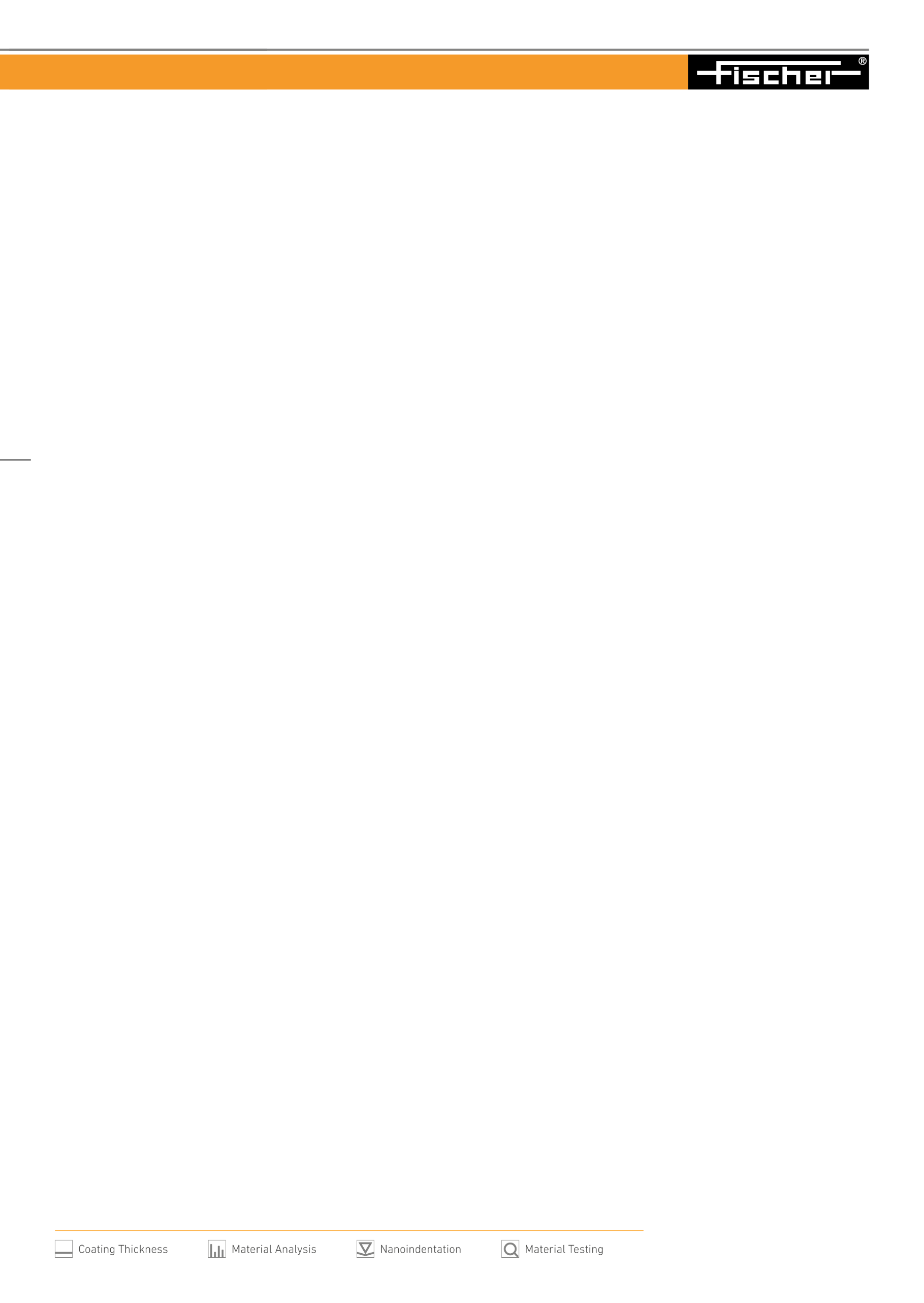 Sample Measurement Request FormPlease include as much information as possibleInclude additional sheets as requiredInclude a copy of this form with each unique sample sent for testing and evaluationDate:Requestors Name:Company Name:Company Address:Requestors e-mail / Preferred Phone #NDA required?  (Y/N)(If yes, please contact your Fischer sales engineer to review requirements)(If yes, please contact your Fischer sales engineer to review requirements)(If yes, please contact your Fischer sales engineer to review requirements)Do you have a desired test method(s) in mindAny hazardous materials or special handling requirements?If Yes, describeWhat is the part?DescriptionUse / FunctionPart shape/sizeIf curved, radius or diameterDescribe the coatings/layers being measuredLayers (if appropriate)Expected thickness range(s)(note: Electroless nickel coatings?  Please advise on the expected percent phosphorus (%P))(note: Electroless nickel coatings?  Please advise on the expected percent phosphorus (%P))(note: Electroless nickel coatings?  Please advise on the expected percent phosphorus (%P))What is the base/substrate material?Alloy? DescribeBase thickness (include unit)Surface texture/roughnessWhere is/are the desired measurement location location(s)?Flat/RoundInside/outside diameterDistance from an edge?Meas. spot physical size(It is helpful if you mark the sample or include drawings, sketches, pictures, etc.)(It is helpful if you mark the sample or include drawings, sketches, pictures, etc.)(It is helpful if you mark the sample or include drawings, sketches, pictures, etc.)Sample(s) to be returned after testing? If Yes, include FedEx/UPS account info, shipping address, special instructionsIf Yes, include FedEx/UPS account info, shipping address, special instructionsIf Yes, include FedEx/UPS account info, shipping address, special instructionsShip Samples to:Fischer Technology, Inc.Attn:  Applications Team750 Marshall Phelps Rd.Windsor, CT 06095For Fischer Internal UseDate Received:Date Received:Ship Samples to:Fischer Technology, Inc.Attn:  Applications Team750 Marshall Phelps Rd.Windsor, CT 06095For Fischer Internal UseAssigned RMA #:Assigned RMA #: